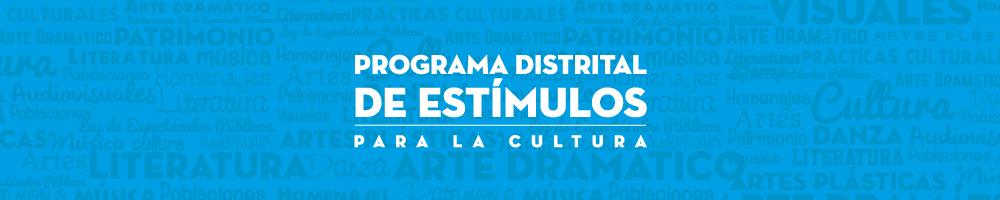 ANEXO 1FORMATO PARA LA PRESENTACIÓN DE PROPUESTASPREMIO VIDA Y OBRA A LA CULTURA LOCAL1. Nombre del postulado ____________________________________________________   2. Identificación de quien hace la postulación3. Localidad por la que se postula al artista, gestor o investigador: _________________4. Reseña biográfica del postulado 5. Trayectoria del postulado6. Contribuciones 7. Premios y reconocimientos Nombre de la persona natural o jurídicaNombre representante de la persona jurídicaNIT / Cédula de ciudadaníaTeléfonos fijos / celularDirección correspondencia Correo electrónico¿La agrupación o persona jurídica cuenta con sede?SÍ ___ NO ___Localidad / direcciónTeléfonoDatos básicos. Datos básicos. Nombre de la persona natural postuladaCédula de ciudadaníaDirección correspondenciaTeléfonos fijos / celularLocalidadCorreo electrónicoDescripción de la trayectoria del postulado: formación, campo o área de trabajo, temáticas o ejes que aborda su obra o trabajo, localidad (es) donde ha desarrollado su quehacer, principales realizaciones, momentos o eventos especiales de su labor, publicaciones, entre otros. Máximo dos (2) páginas.Describa las principales contribuciones y aportes del postulado a su disciplina y al campo artístico y cultural de una de las veinte localidades de Bogotá. Máximo dos (2) páginas.Relación de premios y reconocimientos recibidos por el postulado. Máximo una (1) página.